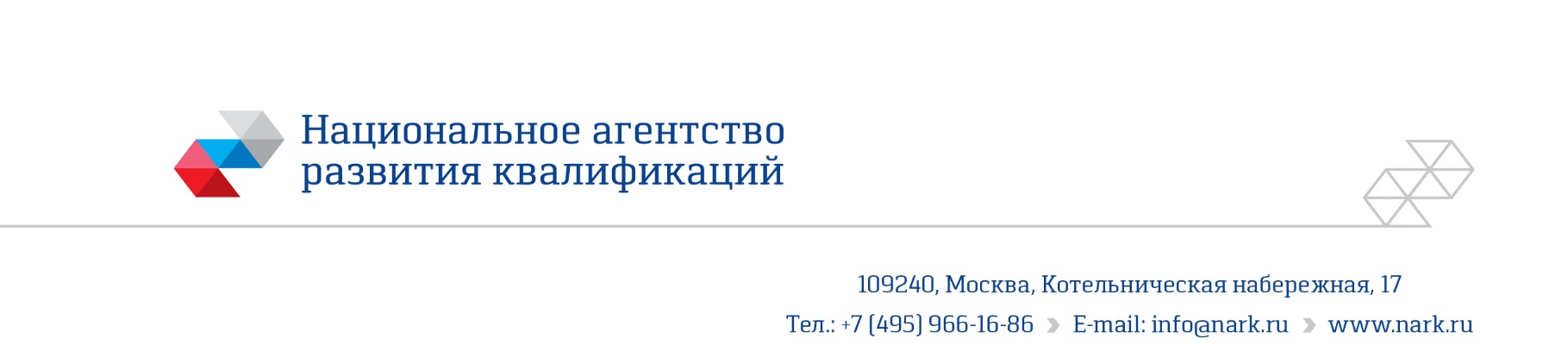 ПРИМЕР ОЦЕНОЧНОГО СРЕДСТВАдля оценки квалификацииВедущий инженер по учету и контролю ядерных материалов в области атомной энергетики (7 уровень квалификации)_________________________________________________________________(наименование квалификации)2019 годСостав примера оценочных средств1. Наименование квалификации и уровень квалификации: Ведущий инженер по учету и контролю ядерных материалов в области атомной энергетики (7 уровень квалификации)______________________________________________________________(указываются в соответствии с профессиональным стандартом или квалификационными требованиями, установленными федеральными законами и иными нормативными правовыми актами Российской Федерации)2. Номер квалификации:24.03100.02__________________________________________________________________ (номер квалификации в реестре сведений о проведении независимой оценки квалификации)3. Профессиональный стандарт или квалификационные требования, установленные федеральными законами и иными нормативными правовыми актами Российской Федерации (далее - требования к квалификации): Специалист в области учета и контроля ядерных материалов в области атомной энергетики.Код 24.031 (наименование и код профессионального стандарта либо наименование и реквизиты документов, устанавливающих квалификационные требования)4. Вид профессиональной деятельности: Организация и проведение работ по обеспечению ядерной безопасности в процессе эксплуатации АС, связанных с учетом и контролем ядерных материалов.________________________________________________________________(по реестру профессиональных стандартов)5. Спецификация заданий для теоретического этапа профессионального экзаменаОбщая информация по структуре заданий для теоретического этапапрофессионального экзамена:количество заданий с выбором ответа: 31;количество заданий с открытым ответом: 6;количество заданий на установление соответствия: 1;количество заданий на установление последовательности: 2;время выполнения заданий для теоретического этапа экзамена: 2 часа6. Спецификация заданий для практического этапа профессионального экзамена7. Материально-техническое обеспечение оценочных мероприятий:а) материально-технические ресурсы для обеспечения теоретического этапа профессионального экзамена1)	учебная аудитория;стандарты ЕСКД, ЕСТД;компьютерная техника.__________________________________________________________________(помещение, инвентарь, компьютерная техника и оргтехника, программное обеспечение, канцелярские принадлежности и другие)б) материально-технические ресурсы для обеспечения практического этапа профессионального экзамена: 1)	Лаборатория, аттестованная по 3-ему классу для работы с источниками ионизирующих излучений;2)	справочные материалы;Основные правила учета и контроля ядерных материалов (НП 030-12).Правила физической защиты ядерных материалов, ядерных установок и пунктов хранения ядерных материалов. – Утверждены Правительством РФ, No. 456, от 19.07. 2007.Общие положения обеспечения безопасности атомных станций. НП-001-15 (ПНАЭ г - 01 - 011 - 97).Правила ядерной безопасности реакторных установок атомных станций. НП-082-07.Правила безопасности при хранении и транспортировании ядерного топлива на объектах использования атомной энергии (НП 061-05).3) Федеральные нормы и правила в области использования атомной энергииТребования к системам физической защиты ядерных материалов, ядерных установок и пунктов хранения ядерных материалов. НП-083-15.Правила пожарной безопасности при эксплуатации атомных станций (ППБ-АС-2011).СП 2.6.1.2612-10 "Основные санитарные правила обеспечения радиационной безопасности (ОСПОРБ-99/2010).4) стандарты ЕСКД, ЕСТД;5) компьютерная техника.______________________________________________________(оборудование, инструмент, оснастка, материалы, средства индивидуальной защиты, экзаменационные образцы и другие)8. Кадровое обеспечение оценочных мероприятий:1.Высшее образование. 2. Опыт работы не менее 5 лет в должности и (или) выполнения работ (услуг) по виду профессиональной деятельности, содержащему оцениваемую квалификацию, но не ниже уровня оцениваемой квалификации. Для практического экзамена необходимы специалисты, аттестованные для работы с источниками ионизирующих излучений 3. Подтверждение прохождение обучения по ДПП, обеспечивающим освоение: а) знаний: НПА в области независимой оценки квалификации и особенности их применения при проведении профессионального экзамена; нормативные правовые акты, регулирующие вид профессиональной деятельности и проверяемую квалификацию; методы оценки квалификации, определенные утвержденным Советом оценочным средством (оценочными средствами); требования и порядок проведения теоретической и практической части профессионального экзамена и документирования результатов оценки;порядок работы с персональными данными и информацией ограниченного использования (доступа); б) умений применять оценочные средства; анализировать полученную при проведении профессионального экзамена информацию, проводить экспертизу документов и материалов; проводить осмотр и экспертизу объектов, используемых при проведении профессионального экзамена; проводить наблюдение за ходом профессионального экзамена; принимать экспертные решения по оценке квалификации на основе критериев оценки, содержащихся в оценочных средствах; формулировать, обосновывать и документировать результаты профессионального экзамена; использовать информационно-коммуникационные технологии и программно-технические средства, необходимые для подготовки и оформления экспертной документации; 4. Подтверждение квалификации эксперта со стороны Совета по профессиональным квалификациям (при наличии) - не менее 2-х человек 5. Отсутствие ситуации конфликта интереса в отношении конкретных соискателей__________________________________________________________(требования к квалификации и опыту работы, особые требования к членам экспертной комиссии)9. Требования безопасности к проведению оценочных мероприятий (при необходимости): Пример записи: наличие удостоверения по проверке знаний требований охраны труда, проведение обязательного инструктажа на рабочем месте _______Инструктаж по технике безопасности__________________________(проведение обязательного инструктажа на рабочем месте и другие)10. Задания для теоретического этапа профессионального экзамена: Задания с выбором одного варианта ответа1 В чем отличие ядерных материалов от радиоактивных веществ?А. принципиального отличия нет;Б. различаются по цвету;В. содержат делящиеся вещества или способны их воспроизводить;Г. по назначению.2 Кто контролирует ядерные материалы на международном уровне?А. Совет безопасности при ООН;Б. МАГАТЭ;В. Ядерные державы;Г. Группа ядерных поставщиков.3. Правило двух лиц это:А. Запрещение на выполнение работ с ядерными материалами 1 категории в одиночку;Б. Обязательное сопровождение посетителя сотрудником на территории объекта;В. Одновременное присутствие не менее двух уполномоченных для связанной с ядерными материалами деятельности;Г. Требование представления рекомендаций от двух сотрудников при приеме на работу.4. При проведении физической инвентаризации нужно ли прекращать технологические операции с ядерными материалами (ЯМ) в зоне баланса материалов (ЗБМ)?А. Нужно всегдаБ. Не нужноВ. Нужно, кроме операции получения ЯМ из других ЗБМГ. Нужно, кроме действующих участков производств, использующих непрерывную технологию.5. Известно, среда UO2, N(U-235) = 0.005 *1024 яд/см3 обогащение 20%, вычислите плотность ядер кислорода:А. 0.005 *1024 яд/см3Б. 0.05 *1024 яд/см3В. 0.1 *1024 яд/см3Г. 0.25 *1024 яд/см36. Если известна плотность молекул воды N [молeкул/см3] в среде, то чему будет равна плотность ядер водорода [ядер/см3]?А. NБ. 2*NВ. N*2/18Г. Недостаточно данных для вычислений7. Какие изотопы урана присутствуют в природном уране?А. 235U;Б. 238U;В. 234U, 235U, 238U;Г. 234U, 235U, 236U, 238U.8. В чем заключается недостаток неразрушающих методов анализа ЯМА. для большей части измерений ЯМ в технологическом оборудовании необходимы уникальные условия калибровкиБ. Требуется учитывать фон гамма-излученияВ. Дороговизна оборудования, следовательно, такие измерения не всегда можно провестиГ. Время измерения достаточно велико, нельзя произвести представительную выборку9. При гамма-спектрометрическом анализе обогащения урана, какой пик выбирается для анализа содержания урана-235?А. 121 кэВБ. 185.7 кэВВ. 201 кэВГ. 2008 кэВ10. На рисунке приведены два спектра Pu образцов измеренные с помощью коаксиального Ge-детектора (время измерения отличается), какой из этих спектров принадлежит оружейному плутонию, а какой энергетическому?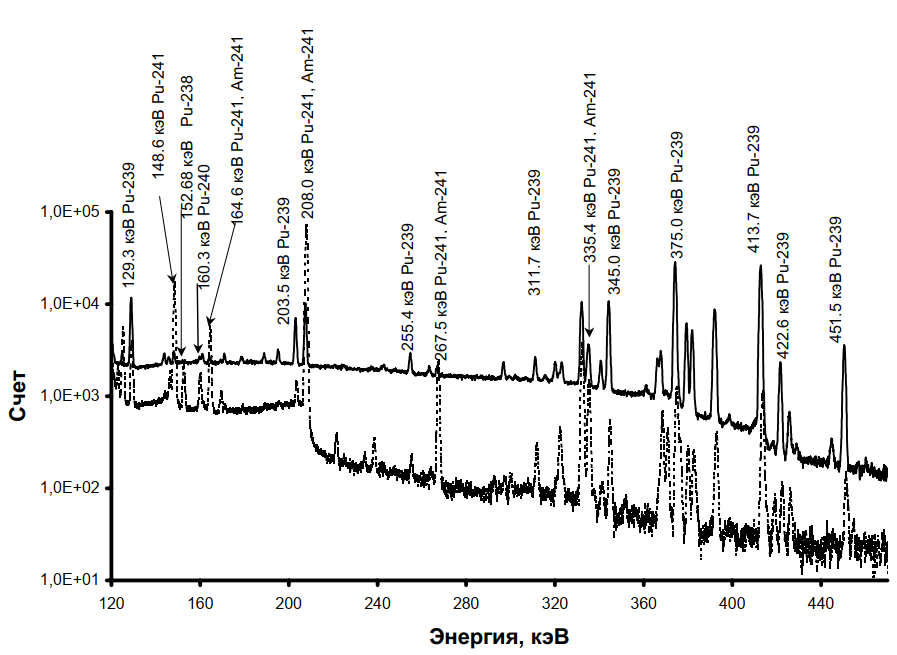 А. Верхний – это оружейный плутонийБ. Нижний – это оружейный плутонийВ. Эти спектры одинаковые с учетом разного времени измеренияГ. Эти спектры разные, но однозначный вывод сделать нельзя, так как ничего не сказано о наличии фильтра.11. Каким способом можно определить количество плутония в образцах:А. Гамма-спектрометрияБ. Счет нейтронных совпадений В. Счет нейтронных совпадений + калориметрия Г. Счет нейтронных совпадений + гамма-спектрометрия 12. Почему для контроля больших урановых образцов активные активные анализы с использованием быстрых нейтронов?А. быстрые нейтроны имеют большее эффективное сечение взаимодействие, чем тепловыеБ. быстрые нейтроны имеют большую проникающую способность, могут достичь внутренних слоев образцаВ. Легче реализовать активные анализы с быстрыми нейтронами на практикеГ. Для активных анализов применяются только быстрые нейтроны.13. Укажите приблизительный диапазон разрешения NаI детектора?А. 0,1 – 0,5 кэВБ. 0,5 – 20 кэВВ. 20 – 50 кэВГ. 50 - 100 кэВ14. Укажите приблизительный диапазон разрешения германиевого детектора?А. 0,1 – 0,5 кэВБ. 0,5 – 20 кэВВ. 20 – 50 кэВГ. 50 - 100 кэВ15. В пассивном гамма-спектрометрическом анализе необходимо выделить пик полного поглощения путем учета фона. Какой физический процесс определяет этот фон?А. Излучение Вавилова-ЧеренковаБ. Эффект Комптона при более высоких энергиях гамма-квантовВ. Обратный эффект Комптона при более низких энергиях гамма-квантовГ. Наложение близ лежащих пиков16. Выберете недостаток полупроводникового детектора (ППД) перед ионизационными камерами (ИК)?А. Плотность вещества детектораБ. Разрешающая способностьВ. Зависимость между энергией регистрируемого излучения и амплитудой электрического сигналаГ. Условия по температурному режиму 17 Какие из перечисленных материалов делятся нейтронами любых энергий? А. 238U;Б. 232Th;В. 233U;Г. 209Po.18 Кто несет ответственность за обеспечение безопасности атомной станции (АС):А. Персонал АСБ. Директор АСВ. Эксплуатирующая организация Г. Государство 19. Оцените корректность утверждения, что оператор АС не может вмешиваться в работу систем безопасности пока их начавшееся действие не закончится:А. Может, при команде начальника сменыБ. Может, в зависимости от развития аварийного процессаВ. Может, после прошествии некоторого времениГ. Полностью корректно20. Нужна ли система учета и контроля при выводе блока из эксплуатации?А. Не нужнаБ. Нужна пока есть ядерные материалы в зонах баланса В. Нужна всегда при обращении с ядерными материалами, радиоактивными веществами и радиоактивными отходамиГ. Решение принимается руководством атомной станции.21. Что не является доказательством, что принимаемые технические и организационные решения обеспечивают безопасность атомной станции?А. Они апробированы прежним опытомБ. Они апробированы исследованиями, опытом эксплуатации прототиповВ. Соответствуют требованиям нормативных документовГ. Соответствуют требованиям нормативных документов МАГАТЭ22. Физические инвентаризации для ЗБМ с ядерными материалами категории 3 в ЗБМ должны быть спланированы, организованы и проведены не реже следующих временных пределов:А. 1 месяцаБ. 2 месяцевВ. 3 месяцевГ. 6 месяцев23. Кто утверждает положение (инструкция) об учете и контроле ядерных материалов в эксплуатирующей организации:А. Руководитель эксплуатирующей организацииБ. Начальник лаборатории по учету и контролю ЯМВ. Руководитель РостехнадзораГ. Данные положения являются типовыми и не подлежат обязательному утверждению24. Какова периодичность проведения проверок знаний процедур учета и контроля ядерных материалов для различных категорий работников (персонала)?А. устанавливается руководителем организацииБ. не реже одного раза в три годаВ. Верно и А, и Б.Г. В зависимости от должности и квалификации персонала25. Какие процессы вызывают нейтронное излучение образцов ЯМ:А. Спонтанное деление ЯМ;Б. Деление ЯМ, вызванное внешним источником нейтронов;В. (α, n) – реакция под действием α-излучения ЯМГ. Все три предыдущих варианта26. Выберите среди изотопов плутония изотоп с максимальным выходом нейтронов спонтанного деления:А. 238PuБ. 239PuВ. 240PuГ. 241Pu27. Выберите среди изотопов плутония изотоп с минимальным периодом полураспада реакции с испусканием альфа-частицы:А. 238PuБ. 239PuВ. 240PuГ. 241Pu28. Выберете ложное утверждение, касающееся организации зон баланс ядерных материалов (ЗБМ):А. ЗБМ должны быть организованы таким образом, чтобы в них обеспечивалась возможность проведения физических инвентаризаций ядерных материалов с установленной частотойБ. ЗБМ должны быть организованы таким образом, чтобы они никоем образом не влияли на технологические операции с ЯМВ. При организации ЗБМ должны быть предусмотрены организационные и (или) технические меры, исключающие возможность любого перемещения ядерных материалов за пределы ЗБМ, минуя ключевые точки измерений.Г. Организация границ ЗБМ не должна допускать одновременного нахождения одной и той же учетной единицы ядерного материала более чем в одной ЗБМ.29. Для чего нужна программа контроля качества измерений?А. Возможность сделать правильный вывод о значимости инвентаризационной разницыБ. Возможность проверить сотрудников предприятияВ. Возможность проверить оборудование для измеренийГ. Варианты Б и В30. Что такое инвентаризационная разница (ИР): А. Разница между фактически наличным и документально зарегистрированным количеством ядерного материалаБ. Разница между фактически наличным и измеренным количеством ядерного материалаВ. Разница в количестве ядерного материала между двумя последовательными инвентаризациями в зоне баланса материала (ЗБМ)Г. Разница между фактическими количествами ядерного материала в разных ЗБМ31. При контроле качества измерений какое направление не контролируют Ответственные за контроль технического обеспечения:А. средства измерения, испытательное и вспомогательное оборудованиеБ. методики выполнения измеренийВ. стандартные образцыГ. Уровень подготовки и наличии сертификатов о повышении квалификации персоналаЗадания на установление соответствия32. На рисунке ниже изображена блок схема гамма спектрометрической системы. Выберете соответствие: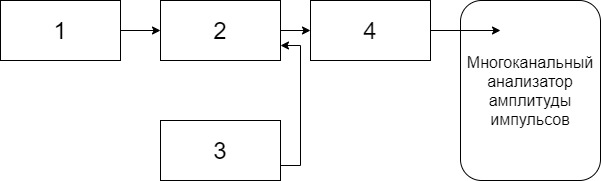 33. Состояние Аварийная обстановка объявляется при превышении эквивалентной дозы в:34. Выберете соответствие определений показателей качества измеренийЗадания с открытым ответом35. Зоной баланса материалов называется территориально и административно установленная в пределах ядерной установки или пункта хранения ядерных материалов зона для учета и контроля ядерных материалов, в которой на основании …………… определено количество ЯМ при каждом их перемещении в зону и из нее и подведен баланс ЯМ за установленный период времени36. ………… проба - это выборка из общего количества анализируемого ядерного материала, достаточная (с регламентированной погрешностью) для определения его параметров37. Неразрушающий анализ, включающий облучение подлежащих контролю предметов внешним источником радиации (нейтронами, рентгеновским излучением, гамма-излучением) с целью вызвать вторичное излучение ЯМ, называется….38. ……… безопасности - это квалификационная и психологическая подготовленность всех лиц, при которой обеспечение безопасности атомной станции (АС) является приоритетной целью и внутренней потребностью, приводящей к самосознанию ответственности и к самоконтролю при выполнении всех работ, влияющих на безопасность.39. ………… измерения - это измерения количественных характеристик ядерных материалов, учетных единиц, которые проводятся в случае обнаружения аномалий40. ……… - это установление органом государственной метрологической службы (или другим официально уполномоченным органом, организацией) пригодности средства измерений к применению на основании экспериментально определяемых метрологических характеристик и подтверждения их соответствия установленным обязательным требованиям11. Критерии оценки (ключи к заданиям), правила обработки результатов теоретического этапа профессионального экзамена и принятия решения о допуске (отказе в допуске) к практическому этапу профессионального экзамена:12. Задания для практического этапа профессионального экзамена:13. Правила обработки результатов профессионального экзамена и принятия решения о соответствии квалификации соискателя требованиям к квалификацииПоложительное решение о соответствии квалификации соискателя требованиям к квалификации по квалификации Ведущий инженер по учету и контролю ядерных материалов в области атомной энергетики__________________________________________________________________(наименование квалификации)принимается при условии, что искатель набрал не менее 24 баллов на теоретической части экзаменаи 4 баллов на практической части экзамена __________________________________________________________________(указывается, при каких результатах выполнения задания профессиональный экзамен считается пройденным положительно)14. Перечень нормативных правовых и иных документов, использованных при подготовке комплекта оценочных средств (при наличии): Основные правила учета и контроля ядерных материалов (НП 030-12).Правила физической защиты ядерных материалов, ядерных установок и пунктов хранения ядерных материалов. – Утверждены Правительством РФ, No. 456, от 19.07. 2007.Общие положения обеспечения безопасности атомных станций. НП-001-15 (ПНАЭ г - 01 - 011 - 97).Правила ядерной безопасности реакторных установок атомных станций. НП-082-07.Правила безопасности при хранении и транспортировании ядерного топлива на объектах использования атомной энергии (НП 061-05).РазделСтраница1. Наименование квалификации и уровень квалификации32. Номер квалификации33. Профессиональный стандарт или квалификационные требования, установленные федеральными законами и иными нормативными правовыми актами Российской Федерации34. Вид профессиональной деятельности35. Спецификация заданий для теоретического этапа профессионального экзамена36. Спецификация заданий для практического этапа профессионального экзамена67. Материально-техническое обеспечение оценочных мероприятий68. Кадровое обеспечение оценочных мероприятий79. Требования безопасности к проведению оценочных мероприятий (при необходимости)810. Задания для теоретического этапа профессионального экзамена811. Критерии оценки (ключи к заданиям), правила обработки результатов теоретического этапа профессионального экзамена и принятия решения о допуске (отказе в допуске) к практическому этапу профессионального экзамена1512. Задания для практического этапа профессионального экзамена1613. Правила обработки результатов профессионального экзамена и принятия решения о соответствии квалификации соискателя требованиям к квалификации1814. Перечень нормативных правовых и иных документов, использованных при подготовке комплекта оценочных средств (при наличии)18Знания, умения в соответствии с требованиями к квалификации, на соответствие которым проводится оценка квалификацииКритерии оценки квалификацииТип и № задания 123Законодательство Российской Федерации в области использования атомной энергиис выбором ответас выбором ответа: 1 2Законодательство Российской Федерации в области использования атомной энергииПравильное число или слово – 1 балл,неправильное число или слово – 0 балловс открытым ответом: 35 36Методические и нормативные документы, касающиеся вопросов учета и контроля ядерных материаловПравильный ответ – 1 балл,неправильный ответ – 0 балловс выбором ответа: 3 4 Методические указания по выполнению расчетов содержания учитываемых изотопов ядерных материалов и активности радионуклидов в облученных тепловыделяющих сборках на АС с целью их учета и контроляПравильный ответ – 1 балл,неправильный ответ – 0 балловс выбором ответа: 5 7 8 9 10 11 12Методические указания по выполнению расчетов содержания учитываемых изотопов ядерных материалов и активности радионуклидов в облученных тепловыделяющих сборках на АС с целью их учета и контроляПравильное число или слово – 1 балл,неправильное число или слово – 0 балловс открытым ответом: 37Назначение, устройство, принцип работы и технические характеристики эксплуатируемого оборудованияПравильный ответ – 1 балл,неправильный ответ – 0 балловс выбором ответа: 13 14 15 16Назначение, устройство, принцип работы и технические характеристики эксплуатируемого оборудованияПравильная последовательность – 1 балл, неправильная последовательность – 0 балловна установление соответствия: 32Общие положения обеспечения безопасности АСПравильный ответ – 1 балл,неправильный ответ – 0 балловс выбором ответа: 17 18 19Общие положения обеспечения безопасности АСс открытым ответомОсновные правила обеспечения эксплуатации АСПравильный ответ – 1 балл,неправильный ответ – 0 балловс выбором ответа: 20Основные правила обеспечения эксплуатации АСПравильное число или слово – 1 балл,неправильное число или слово – 0 балловс открытым ответом: 38Передовой отечественный и зарубежный опыт в области эксплуатации АСПравильный ответ – 1 балл,неправильный ответ – 0 балловс выбором ответа: 21План мероприятий по защите персонала в случае аварииПравильная последовательность – 1 балл, неправильная последовательность – 0 балловна установление соответствия: 33Программа измерений ядерных материалов на АС с целью их учета и контроляПравильный ответ – 1 балл,неправильный ответ – 0 балловс выбором ответа: 22 23 24 25 26 27Программа контроля качества измерений ядерных материаловПравильный ответ – 1 балл,неправильный ответ – 0 балловс выбором ответа: 29 30 31Программа контроля качества измерений ядерных материаловПравильное число или слово – 1 балл,неправильное число или слово – 0 балловс открытым ответом: 40Программа контроля качества измерений ядерных материаловПравильная последовательность – 1 балл, неправильная последовательность – 0 балловна установление соответствия: 34Руководство по организации и проведению мероприятий по гражданской обороне, предупреждению и ликвидации чрезвычайных ситуаций на АСПравильный ответ – 1 балл,неправильный ответ – 0 балловс выбором ответа: 28Трудовые функции, трудовые действия, умения в соответствии с требованиями к квалификации, на соответствие которым проводится оценка квалификацииКритерии оценки квалификацииТип и № задания123B/01.7 Контроль расчетов и подтверждающих измерений характеристик ядерного топлива на атомной станцииПолнота и правильность выполнения этапов задания, наличие и количество ошибокПодтверждение релевантного опытаЗадание на выполнение трудовых функций в модельных условияхПортфолиоB/02.7 Организация работ по учету и контролю обращения ядерного топливаПолнота и правильность выполнения этапов задания, наличие и количество ошибокПодтверждение релевантного опытаЗадание на выполнение трудовых функций в модельных условияхПортфолиоB/03.7 Организация контроля ядерной безопасности при хранении, использовании и транспортировке ядерного топлива на атомной станцииПодтверждение релевантного опыта ПортфолиоА. Усилитель1Б. Предусилитель2В. Детектор3Г. Высоковольтный источник напряжения4А. 10 мкЗв/ч1. Помещение постоянного пребывания персонала (ЗСР)Б. 20 мкЗв/ч2. Территория промплощадки АС и санитарно-защитной зоныВ. 100 мкЗв/ч3. Территория зона наблюдения АСГ. 200 мкЗв/чД. 300 мкЗв/чЕ. 600 мкЗв/чА. сходимость измерений1. Показатель качества измерений, отражающий близость друг к другу результатов измерений одной и той же величины, выполненных по одной и той же методики выполнения измерений (МВИ), но в разное время, на разных экземплярах средств измерений, разными исполнителями, в разных лабораторияхБ. воспроизводимость измерений2. Показатель качества измерений, отражающий близость к нулю систематической составляющей погрешности результатов измеренияВ. правильность измерений3. Показатель качества измерений, отражающий близость друг к другу результатов измерений, полученных на одном и том же образце (пробе) или однородных образцах в одинаковых условияхГ. точность измерений4. Показатель качества измерений, отражающий близость результатов измерений к истинным значениямЗАДАНИЕ №1НА ВЫПОЛНЕНИЕ ТРУДОВЫХ ДЕЙСТВИЙ В МОДЕЛЬНЫХ УСЛОВИЯХТрудовая функция: Контроль расчетов и подтверждающих измерений характеристик ядерного топлива на атомной станции.Типовое задание: Испытуемый должен взять на себя роль Ответственного за контроль технического обеспечения и выполнить контроль средств измерения путем их первичной аттестации в соответствии с ГОСТ Р 8.568 – 2017. Необходимо оценить:1. возможность воспроизведения воздействующих факторов и (или) режимов функционирования объекта испытаний, установленных эксплуатационной документацией на испытательное оборудование (ИО) и в документах на методики испытаний продукции конкретных видов;2. отклонения характеристик воспроизведения условий испытаний и контроля параметров испытываемой продукции от нормированных значений;3. правильность работы программного обеспечения ИО;4. перечень характеристик ИО, которые проверяют при периодической аттестации оборудования, методы, средства и периодичность ее проведения.Испытуемый имеет в своем распоряжении сцинтилляционный или полупроводниковый спектрометр гамма-излучения, набор известный образцов (включая их характеристики), а также компьютерную программу обработки спектров гамма-излучения Spectra Line. Испытуемый вправе использовать инструкцию спектрометра гамма-излучения и программы Spectra Line. По его запросу может быть представлена Программа аттестации,-Методика аттестации и ГОСТ Р 8.568 – 2017.Условия выполнения заданияМесто (время) представления задания: лаборатория, аттестованная по 3-ему классу для работы с источниками ионизирующего излучения (сцинтилляционный спектрометр гамма излучения с кристаллом NaJ(Tl), полупроводниковый Ge(Li) спектрометр гамма излучения, набор гамма-радиоактивных образцов, компьютерная программа обработки спектров гамма-излучения Spectra Line).-Программа аттестации-Методика аттестации- ГОСТ Р 8.568 – 2017Лаборатория и персонал для работы должны иметь в своем распоряжении следующие документы:Специальное разрешение (лицензия) на право проведения работ с источниками ионизирующих излучений (ИИИ).Санэпидзаключение на право проведения работ с ИИИ (если выдавалось ранее) с приложением экспертного заключения, акта обследования и протоколов лабораторно-инструментальных исследований, на основании которых оно было выдано .Документ об установлении категории объекта по потенциальной радиационной опасности, согласованный с органами госсанэпиднадзора.Документ об установлении санитарно-защитной зоны предприятия, согласованный с    органами госсанэпиднадзора.    Аттестат аккредитации и утвержденная область аккредитации подразделения, осуществляющего производственный контроль или договор с аккредитованной организацией на выполнение лабораторно-инструментальных исследований по программе производственного контроля.Утвержденный перечень средств измерения, график поверки.. Акты проверки эффективности работы вентиляционных систем, шланговых изолирующих СИЗ (для работ по 1-му классу).Утвержденные контрольные уровни, согласованные с органами госсанэпиднадзора.2. Максимальное время выполнения задания: 120 мин.3. Задание выполняется под руководством персонала с целью выполнения требований безопасности к проведению оценочных мероприятий.Критерии оценки4 балла - испытуемый оформил протокол первичной аттестации средств измерения, включающий в себя правильность работы программного обеспечения ИО и перечень характеристик ИО, которые нужно проверять при периодической аттестации оборудования, методы, средства и примерная периодичность ее проведения;3 балла – сделан обоснованный вывод о отклонения характеристик воспроизведения условий испытаний и контроля параметров испытываемой продукции от нормированных значений;2 балла – выполнена калибровка сцинтилляционного или полупроводникового спектрометра гамма-излучения с помощью набора известных образцов (определена линейная градуировочная зависимость энергии пиков полного поглощения, выраженная в электрон-вольтах и в каналах);1 балл – Испытуемом были запрошены все необходимые документы и методики. Испытуемый теоретически разбирается в указанных вопросах.0 баллов – не выполнен ни один из пунктов задания.